НАИМЕНОВАНИЕ СИЗТехническое описаниеГОСТИзображенияЖилет утепленный20 шт.Жилет с притачной утепляющей подкладкой, центральной застежкой на петли и пуговицы, закругленными краями по верхнему краю борта. По талии спинки - двойной хлястик с застежкой на петлю и пуговицу. Борта, горловина, проймы - синтепон, 2 слоя. Ткань верха: диагональ, хлопок - 100%, 230 г/м², наличие антистатичной нити. Цвет: черный. ТР ТС 019/2011ГОСТ 12.4.303-2016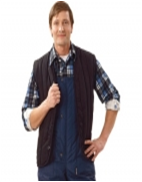 Костюм сварщика18 шт.Костюм: куртка и брюки. Ткань: "Парусина" и спилок. Куртка с центральной потайной застежкой на петли и пуговицы. Полочка с накладками: верхней, нижней и плечевой из спилка и с отрезным бочком из парусины, переходящего на спинку по боковому шву. Нижняя накладка с карманом в шве с наклонной линией входа. Плечевая накладка переходит на спинку по плечевому шву. Детали из спилка настрачиваются на полочку из х/б ткани. На отрезных бочках в области проймы вентиляционные отверстия в виде прорезных обметанных петель. На левой полочке внутренний накладной карман. Спинка со швом посередине, кокеткой. В шве притачивания кокетки спинки вентиляционные отверстия. Рукав втачной, двухшовный с локтевым и передним швами, внутренним напульсником с эластичной лентой по низу. Верхняя часть рукава с верхней и нижней накладками из спилка. Нижняя часть рукава с двумя вентиляционными отверстиями в области проймы в виде прорезных обмётанных петель. Воротник однослойный, отложной с накладкой из ткани "Молескин". Конец воротника с хлястиком с застежкой на петлю и пуговицу. Брюки прямые с застежкой на петли и пуговицы по бокам откидывающихся передних половинок. На поясе шлёвки из спилка. Передние половинки с цельновыкроенным поясом и накладкой из спилка. Накладка переходит на задние половинки по боковому шву, от боковой застёжки и до линии низа состоит из трех частей. Задние половинки брюк с притачным поясом, вытачками по линии талии, накладками из парусины по низу, внутренними карманами в боковых швах, закрепленными верхними срезами по поясу задних половинок. В вершинах шаговых швов вентиляционные отверстия в виде прорезных обметанных петель. Ткань верха: парусина, лен — 49%, хлопок — 51%, 550г/м2,  огнестойкая пропитка, спилок (кожа) — 100%.ТР ТС 019/2011ГОСТ Р ИСО 11611-2011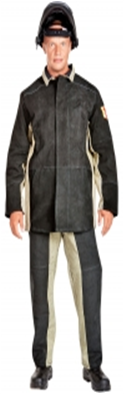 Костюм сварщика на утепляющей подкладке27 шт.Костюм: куртка и брюки. Куртка с пристёгивающимися утепляющей подкладкой и капюшоном, центральной правосторонней потайной застежкой на петли и пуговицы. Полочка с защитной накладкой из спилка, состоящей из кокетки, переходящей на спинку, двух средних (боковая и центральная) и нижней частей. Нижняя часть полочки с боковым карманом с наклонной линией входа. Спинка с кокеткой. Нижняя часть спинки со средним швом. Воротник однослойный с накладкой из ткани "Молескин". Рукав втачной, двухшовный состоит из частей: верхней и нижней. Верхняя часть рукава состоит из трех частей спилка. Нижняя часть рукава из ткани "Парусина" с вентиляционными отверстиями в виде прорезных обмётанных петель в области подмышечной впадины. По низу переднего шва рукава хлястик с застёжкой на одну петлю и две пуговицы для регулирования ширины. На полочках в области подмышечных впадин вентиляционные отверстия в виде прорезных обмётанных петель. Капюшон состоит из двух боковых частей с вытачками в вершине среднего шва, с кулисой по лицевому краю с киперной лентой. По низу капюшона обмётанные петли для пристёгивания к воротнику куртки. Пристёгивающаяся утепляющая подкладка куртки с втачными, двушовными рукавами, правосторонним ветрозащитным клапаном. Утепляющая подкладка пристегивается к верху по борту на прорезные обмётанные петли и пуговицы, по горловине - на навесные петли и пуговицы, по плечевым и боковым швам и по низу рукавов- на завязки. В верхнем отлетном углу ветрозащитного клапана утепляющей подкладки навесная петля из киперной ленты для крепления к левой полочке. На подкладке правой полочки внутренний накладной карман. Горловина, борт, низ изделия и рукава окантованы. Брюки с застежкой в боковых швах, цельнокроеным поясом на участке передних половинок и притачным на участке задних половинок, шлевками. На передних половинках с переходом на задние настрочены усилительные накладки из спилка, состоящие из трех частей - верхней, средней и нижней. Задние половинки брюк с вытачками от линии талии, боковыми карманами, защитными накладками по шаговому шву (из спилка) и низу, вентиляционными отверстиями у вершины шаговых швов в виде прорезных обмётанных петель. Пристёгивающаяся утепляющая подкладка брюк с широким фигурным цельнокроеным поясом, застежкой в среднем шве передних половинок брюк и поясе на петли и пуговицы, фигурными разрезами по низу шаговых швов. Передние половинки брюк с мягкими складками в области колена. Бретели со стороны спинки со вставками из эластичной ленты и держателями. На концах бретелей и держателях петли для пристёгивания к поясу брюк на пуговицы. По низу боковых швов пристёгивающейся подкладки брюк киперная лента для фиксации вокруг ноги. Утепляющая подкладка крепится к изделию с помощью пуговиц по линии талии и навесных петель в шве притачивания пояса верха брюк и на завязки по низу шаговых швов. Разрезы и низ брюк окантованы. Ткань верха: парусина, лен — 49%, хлопок — 51%, 550 г/м2, огнестойкая пропитка, спилок (кожа) — 100%. Утеплитель: ватин, 2 слоя.ТР ТС 019/2011ГОСТ Р ИСО 11611-2011ГОСТ 12.4.303-2016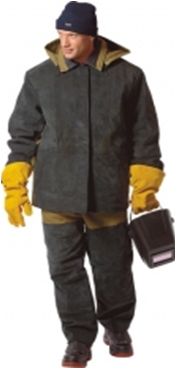 Костюм суконный6 шт.(размер 48-50/170-176)Комплект состоит из куртки, брюк. Куртка с центральной потайной застежкой на петли и пуговицы, верхняя петля сквозная. Полочки куртки с нижними карманами в боковых швах и левым верхним накладным карманом. Спинка со швом посередине. В вершинах боковых швов спинки вентиляционные отверстия-прорезные обмётанные петли. Рукава втачные, двухшовные. Воротник отложной с накладкой. Брюки прямые с цельнокроенным поясом и пятью шлевками, застежкой в среднем шве передних половинок на петли и пуговицы. Передние половинки брюк с правым боковым накладным карманом. Внешний боковой срез кармана входит в боковой шов. Задние половинки с вытачками по линии талии. В вершинах шаговых швов задних половинок вентиляционные отверстия - прорезные обмётанные петли. Ткань: сукно шинельное, шерсть - 90%, лавсан - 10%, 760 г/м². Цвет:  серый.ТР ТС 019/2011ГОСТ 12.4.251-2013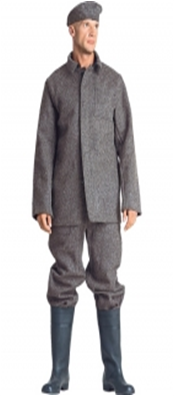 Подшлемник трикотажный (с прорезью для лица)15 шт.Подшлемник Тип Т – двухслойный, верхний слой из термостойкого материала, внутренний из вискозной или хлопчатобумажной пряжи.Модель облегающего силуэта, закрывает голову и шею. Лицевой вырез обработан трикотажной бейкой. Все швы плоские, способствуют удобной посадке изделия, не натирают кожу. Цвет –м/б серый, темно-синий, черный Материал: трикотажное полотно (хлопок - 40%, Протекс® - 60%)Плотность: 250 г/кв.мУровень защиты: 8 кал/см2ГОСТ Р 53264-2009Подшлемник термостойкий 30 шт.Подшлемник термостойкий соответствует ГОСТ-Р 53264-2009, изготовлен из термостойкого трикотажного материала плотностью не менее 290 г/м², внутренний слой - трикотажное полотно из хлопчатобумажной пряжи.Подшлемник повторяет форму головы человека и состоит из двух частей, лицевой и затылочной. В лицевой части расположено смотровое отверстие. Подшлемник двухслойный: верхний слой изготовлен из термостойкого трикотажа, внутренний слой - трикотажное полотно из хлопчатобумажной пряжи.Смотровое отверстие округлой формы обработано с внутренней стороны тесьмой эластичной.ГОСТ Р53264-2009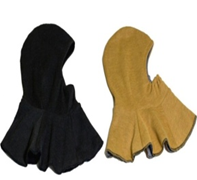 Подшлемник трикотажный (шапка)884 шт.Шапка выполнена из трикотажного полотна с отворотом. Внутренняя часть с утеплителем.Ткань: трикотажное полотно, акрил - 100%. Утеплитель: Тинсулейт™ (Шелтер, Изософт)Цвет: темно-синий, черный.ТР ТС 017/2011ГОСТ 5274-2014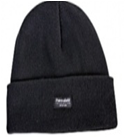 Халат х/б, белый59 шт.Классическая модель. Ткань: бязь, хлопок - 100%, 142 г/м². Застежка: на пуговицах. Воротник: отложной. Регулировки по ширине: манжеты на пуговицах. Карманы: нижние накладные. Цвет: белый. ГОСТ 12.4.132-83, ТР ТС 019/2011ГОСТ 12.4.132-83
ТР ТС 019/2011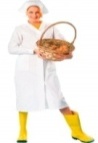 